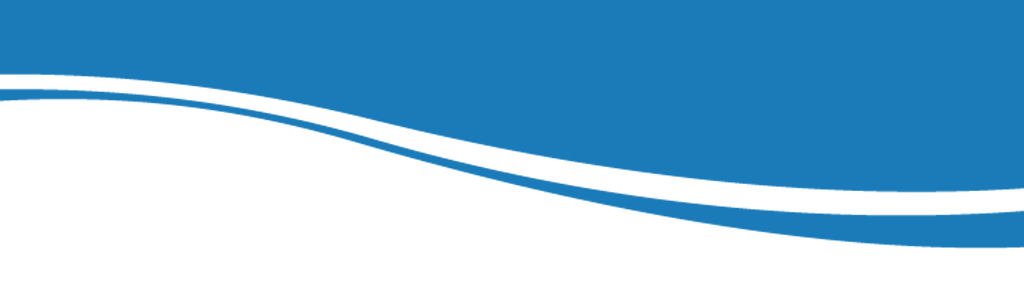 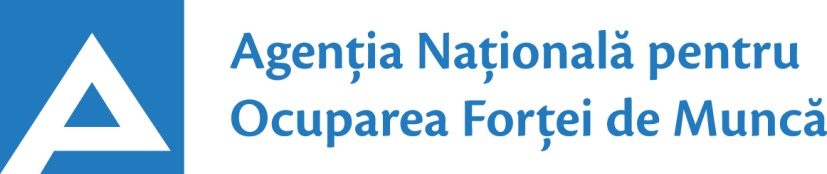                       www.angajat.md22.12.201724.01.2017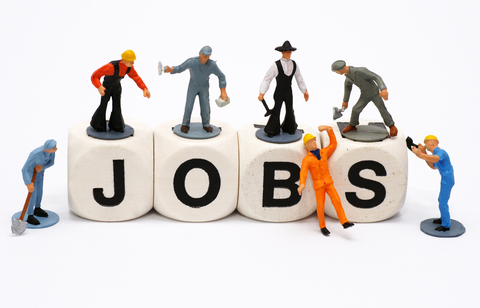 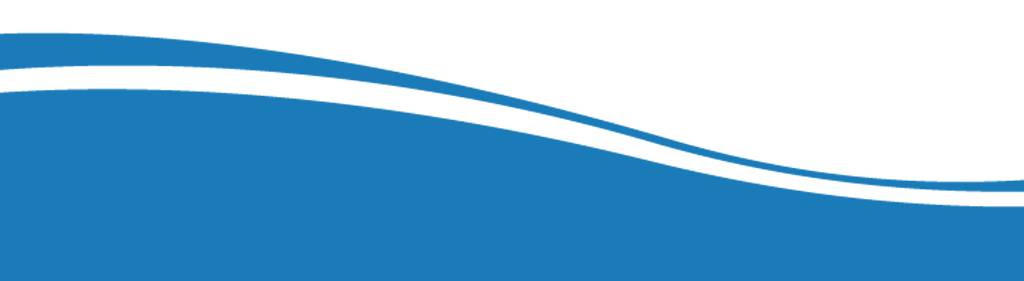 Conform bazei de date a Agenţiei Naţionale pentru Ocuparea Forţei de Muncă la data de 22.12.2017  erau în evidenţă 8896 locuri de muncă vacante. În aspect teritorial, numărul locurilor de muncă vacante, disponibile în fiecare agenție, constituie: Pentru persoanele cu nivel de instruire superior şi mediu de specialitate sunt disponibile 1911  locuri de muncă vacante, constituind cca 21% din numărul total de locuri vacante: Pentru persoanele cu nivel de instruire secundar profesional și pentru muncitorii necalificați, Agenţia Naţională pentru Ocuparea Forţei de Muncă oferă 6985 locuri de muncă, ce constituie 79% din numărul total de locuri de muncă vacante:Sunt oferite următoarele locuri de muncă pentru muncitori necalificaţi:	Persoanele aflate în căutarea unui loc de muncă, se pot adresa agenţiilor teritoriale pentru ocuparea forţei de muncă sau pot accesa Portalul pieţei muncii: www.angajat.md, unde sunt postate locurile vacante oferite în fiecare raion, pe profesii.  Prezentul buletin este elaborat în concordanță cu „Clasificatorul ocupaţiilor din Republica Moldova (CORM 006-14)”, aprobat prin ordinul Ministerului Muncii, Protecției Sociale și Familiei nr.22 din 03.03.2014.AOFMLocuri vacanteAOFMLocuri vacanteChişinău3294Cantemir110Bălți 948Basarabeasca109Cahul413Cimişlia108Ungheni374Leova103Orhei 295Teleneşti99Străşeni280Rezina97UTA Găgăuzia233Şoldăneşti94Floreşti228Făleşti69Călăraşi210Criuleni63Râşcani202Donduşeni61Sângerei199Ocniţa61Ştefan Vodă190Căuşeni57Anenii Noi188Glodeni50Ialoveni160Edineţ34Nisporeni136Taraclia32Hânceşti131Drochia23Briceni114Dubăsari18Soroca111OcupațiiLocuri vacanteTotalDin care:Specialist în domeniul sănătății381asistent medical – 143medic specialist – 110medic medicină generală – 32sora inferioara de caritate – 20optician–oftalmolog - 11laborant chimist – 11medic de familie – 10laborant farmacist – 9felcer – 8farmacist - 8laborant – 8bactereolog - 4logoped – 4registrator medical – 3Inspector 329inspector inferior patrulare – 88inspector (superior, principal) – 66ofițer de sector – 58ofițer urmărire penală – 36inspector de poliţie – 29ofițer de investigații – 24inspector poliție de frontieră – 19inspector calitatea cerealelor și produs.– 6inspector vamal -3Specialist în învățământ257educator învăţământ preşcolar/primar– 132profesor învăţământ liceal/postliceal – 28maistru /instructor,instructor – 15profesor  învăţământ gimnazial/primar – 11traducător – 11profesor în învățământul profesional – 11profesor în instituţiile învăţăm. artistic-11profesor în învățământul preşcolar - 10asistent parental profesionist – 9bibliotecar - 7conducător muzical – 5psiholog – 4metodist - 3Specialist în activitatea financiară, economică sau comercială175contabil – 73contabil-șef – 36agent de asigurare – 29economist – 10auditor – 9specialist bancar – 6specialist în problemele perceperii fiscale– 5agent comercial – 4specialist achiziții publice -3Inginer, tehnician  114tehnician reţele de telecomunicaţii – 26inginer(alte ramuri) – 19inginer tehnolog – 9inginer cadastral – 9electromecanic - 7inginer electrician – 7inginer în telecomunicaţii – 5inginer- electronist – 5inginer-energetician – 5inginer construcții civile, industriale – 4inginer-proiectant - 4arhitect – 3diriginte de șantier – 3inginer chimist – 3tehnician -3inginer mecanic – 2Specialist(consultant,inclusiv superior, principal) in autorități publice110Manager/marcheting61manager în alte ramuri – 19manager (în serviciile  de marketing) – 15specialist marcheting – 9manager în comerţ – 8asistent manager – 8ofice manager - 2Electrician secție/sector39Asistent social/lucrător social26Consilier de probaţiune25Maistru de sector22Programator/ programator software20Expeditor19Consultant (diverse ramuri)18Administrator(diverse ramuri)18Şef echipă specializată17Tehnolog13Mecanic10Director (diverse domenii)10Jurisconsult9Șef secție (diverse domenii)9Agronom8`Secretară/dactilografă8Șef de sector (diverse domenii)8Specialist resurse umane8Șef  depozit8Şef poştă6Grifier 6Controlor4Designer mobila4Electronist4Secretar administrativ4Specialist securitatea muncii4Alte ocupații157Lucrători în industria textilă și confecții2170cusător (industria ușoară/confecțiilor) – 1699confecționer articole de marochinărie - 250încheietor(tricotaje) – 107asamblor articole de marochinărie – 50croitor - 16confecţioner articole din piele – 12brodeză -12termofinisor confecții – 11țesător – 10stivuitor – 3Lucrători calificați în întreprinderi industriale524electrogazosudor/sudor – 173controlor calitate – 80montantor subansable – 35asamblor – 35legător filoane, cabluri şi conductori – 30lăcătuș instalator tehnică sanitară - 21lăcătuș - reparator – 19cizmar-confecționer încălţăminte – 17lăcătuș la repararea materialului rulant – 16lăcătuș electromontator – 14lăcătuș-electrician -12brigadier la deplasarea materiei primă - 12strungar  – 7lăcătuș la asamblarea construcțiilor metalice -7liftier – 6lăcătuș-controlor în sistemul de gaze -6lăcătuș la rețele de apeduct și canalizare - 6montator echipament d etelecomunicații -5puitor bobine -5bobinator – 5decorator jucării - 5 șlefuitor – 5lăcătuș-sculer - 3Operatori, aparatişti, maşinişti la instalaţii și mașini 485operator în sectorul de producție – 217operator la telecomunicații – 56operator la calculatoare electronice şi reţele – 31operator de interviu sondaje sociologice – 25operator introducere,validare si prelucrare – 22operator la instalațiile de uscat – 20operator ghișeu bancă – 16operator la mașinile cu comanda program – 16operator vânzări prin telefon – 14mașinist la macarale/automacarale – 11operator la linie în industria alimentară  - 10operator la banda rulantă – 10maşinist la excavatorul cu o singură cupă – 7operator în sala de cazane – 7operator la mașinile de prelucrat lemn - 6operator la spălarea auto - 5mașinist la buldozere – 3mașinist la mașina de tăiat piatră – 3operator la stația de distribuire a gazelor – 3operator facturare - 3Lucrători în domeniul vânzărilor463vânzător produse alimentare/nealimentare  – 239casier  – 165bufetier – 40magaziner – 12agent vânzări - 7Hoteluri şi restaurante396bucătar/bucătar șef  – 166cofetar  – 70chelner (ospătar) – 54brutar  – 53barman – 42modelator de aluat – 6patiser – 3bombonier – 2Transport şi telecomunicaţii373conducător auto (șofer) – 195montator cale ferată – 64lăcătuș mecanic - 36lăcătuș auto – 18  dispecer – 14muncitor rutier – 13conducător troleibuz – 10conductor - 8vopsitor auto - 5vulcanizator – 6electrician auto - 4Lucrători în domeniul serviciilor personale135gardian public – 35frizer – 29santinelă – 23distribuitor presă - 14incasator și cititor contoare electrice – 13supraveghetor – 10agent pază incinte – 10manichiuristă – 8polițist – 8poştaş  – 7taxator – 5Lucrători în construcţii131fierar-betonist – 27tâmplar – 19pietrar-zidar – 14armator – 14tencuitor – 13dulgher – 11zugrav – 11geamgiu – 10betonist – 7placator cu plăci – 5Lucrători calificaţi în agricultură, silvicultură, acvacultură, piscicultură 108tractorist – 32viticultor – 30doboritor arbori – 23crescător păsări – 13săpător - 10Alte activități economice/ocupații493      MeseriaLocuri vacanteTotalMuncitor auxiliar697Îngrijitor încăperi de producție și serviciu156Muncitor necalificat la asamblarea şi montarea pieselor118Ajutor de educator112Hamal96Muncitor necalificat în agricultură,silvicultură și grădinărit95Sortator 73Bucătar auxiliar48Măturător46Femeie de serviciu46Spălător veselă35Infirmieră34Puitor-ambalator 31Paznic 23Ambalator manual19Muncitor la îngrijirea animalelor18Spălător  vehicule17Dădacă 16Muncitor necalificat în construcții14Călcător13